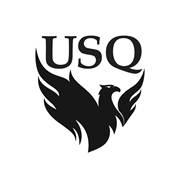 University of Southern QueenslandHigher Degree ResearchThesis Topics for Prospective Postgraduate StudentsThesis Topic TitleThesis Description/
Information(approx 150 words)Thesis Topic KeywordsPrincipal SupervisorAssociate SupervisorAssociate SupervisorThesis Topic Approval 	I confirm that my involvement in this research topic has received
	‘in principal’ approval from my line manager/project leader.Open Date Close DateReview Date (Default 6 months)Field of Research*(as relates to Thesis Topic)Please enter your 4 digit FoR Code. Please click this link to obtain your 4 digit * Field of Research (FoR) codeMaximum 3 entries in total to be indicated Research Affiliations(Please indicate ALL relevant affiliations) Faculty of Business, Education, Law & Arts	 Faculty of Health, Engineering and Sciences  Arts and Communication	 Agricultural, Computational and Environmental Sciences Commerce	 Civil Engineering and Surveying Law and Justice	 Nursing and Midwifery Linguistics, Adult and Special Education	 Mechanical & Electrical Engineering Management & Enterprise	 Psychology & Counselling Teacher Education and Early Childhood  	  Health & Wellbeing  Open Access College (OAC)	  College for Indigenous Studies, Education and Research (CISER) Australian Digital Futures Institute (ADFI)	 Institute for Agriculture and the Environment (IAgE) Institute for Resilient Regions (IRR)	 Australian Centre for Sustainable Business & Dev (ACSBD) Centre for Crop Health (CCH)  	  Centre for Excellence in Engineered Fibre Composites (CEEFC)  Centre for Health Sciences Research (CHSR)	  Computational Engineering and Science Research Centre (CESRC)  International Centre for Applied Climate Sci (ICACS)	  National Centre for Engineering in Agriculture (NCEA)Academic Program (Please indicate ALL relevant programs)  Doctor of Philosophy (DPHD)	 Doctor of Applied Science (DASC)  Doctor of Business Administration (DBAR)	 Doctor of Creative Arts (DCAR) Doctor of Education (DEDU)	 Doctor of Professional Studies (DPRS) Doctor of Professional Engineering (DPEN)	 Master of Engineering (Research (MENR) Master of Business Research (MBSR)	 Master of Laws (Research) (LLMR) Master of Science Research (MSCR)  	  Master of Psychology/PhD (Clinical Psychology) MPHDScholarship Funding Available   Yes                    NoDetails: 	URL: 	Ethics Approval Number/s (if pre-approved)USQ and/or external party  Yes                    No	   Not ApplicableDetails:    Expectations, Additional Requirements, if anyProject ID